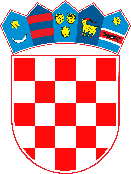         REPUBLIKA  HRVATSKAPRIMORSKO-GORANSKA ŽUPANIJA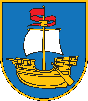      OPĆINA KOSTRENA  Povjerenstvo za provedbu           javnog natječajaKLASA: 112-01/24-01/01URBROJ: 2170-22-04-24-3Kostrena, 15. travnja 2024. godineSukladno članku 19. Zakona o službenicima i namještenicima u lokalnoj i područnoj (regionalnoj) samoupravi („Narodne novine“ broj 86/08, 61/11, 04/18, 112/19), Povjerenstvo za provedbu javnog natječaja objavljuje sljedećeUPUTE I OBAVIJESTI KANDIDATIMA/KANDIDATKINJAMAkoji podnose prijavu na javni natječaj za prijam u službu 
u Upravni odjel za opće, pravne poslove i lokalnu samoupravu Općine Kostrena, Službu za pravne poslove i lokalnu samoupravuna radno mjesto Viši stručni suradnik za pravne poslove
- 1 izvršitelj/izvršiteljica na neodređeno vrijeme, uz obvezni probni rad u trajanju od 3 (tri) mjesecaI. OPIS POSLOVA radnog mjesta:- vodi poslove i sastavlja ugovore vezano uz raspolaganje imovinom (prodaja, zamjena, zakup, najam i dr.), zastupa Općinu pred sudskim, upravnim i drugim tijelima, priprema prijedloge akata iz djelokruga službe i odjela, vodi prvostupanjske upravne postupke i donosi upravna rješenja, sudjeluje u postupcima javne nabave- sudjeluje u postupcima izdavanja koncesija i koncesijskih odobrenja, vodi evidenciju koncesijskih odobrenja i ugovora o koncesijama (sada dozvola na pomorskom dobru)-sudjeluje u izradi prijedloga akata Općinskog vijeća iz djelokruga rada svih odjela, izrađuje prijedloge ugovora za potrebe upravnih odjela, sudjeluje u pripremi natječajne dokumentacije za potrebe upravnih odjela, vrši unutarnji screening i notifikaciju akata- rješava o pravima hrvatskih branitelja, obavlja poslove vezane uz zaštitu osobnih podataka (GDPR)- obavlja i druge poslove po nalogu Voditelja službe i Pročelnika OdjelaII. PODACI O PLAĆI:Plaća je utvrđena Odlukom o koeficijentima za obračun plaća službenika i namještenika Općine Kostrena („Službene novine Općine Kostrena“ broj 9/18, 11/19, 4/20).Osnovnu plaću službenika raspoređenog na radno mjesto Višeg stručnog suradnika za pravne poslove čini umnožak koeficijenta složenosti poslova radnog mjesta koji iznosi 2,50 i osnovice za obračun plaće, uvećan za 0,5% za svaku navršenu godinu radnog staža.Osnovica za obračun plaće službenika i namještenika u Općini Kostrena utvrđena je Odlukom Općinskog načelnika Općine Kostrena o visini osnovice za obračun plaće službenika i namještenika u Općini Kostrena KLASA: 024-01/23-03/2, URBROJ: 2170-22-03-23-324 od 12. listopada 2023. godine i iznosi 624,00 € bruto. III. NAČIN OBAVLJANJA PRETHODNE PROVJERE ZNANJA I SPOSOBNOSTI KANDIDATA / KANDIDATKINJA:Prethodnu provjeru znanja i sposobnosti kandidata/kandidatkinja provodi Povjerenstvo za provedbu javnog natječaja imenovano od strane Pročelnice Upravnog odjela za opće, pravne poslove i lokalnu samoupravu, putem pisanog testiranja i intervjua.Prethodnoj provjeri znanja i sposobnosti mogu pristupiti samo kandidati/kandidatkinje koji ispunjavaju formalne uvjete javnog natječaja i koji dobiju poseban pisani poziv na e-mail adresu navedenu u prijavi.Pisano testiranje kandidata/kandidatkinja sastoji se od općeg i posebnog dijela, s ukupno 20 pitanja.Opći dio testiranja sastoji se od provjere poznavanja osnova ustavnog ustrojstva Republike Hrvatske, sustava lokalne i područne (regionalne) samouprave, službeničkih odnosa u lokalnoj i područnoj (regionalnoj) samoupravi, upravnog postupka i uredskog poslovanja.Posebni dio testiranja sastoji se od provjere poznavanja zakona i drugih propisa vezanih uz djelokrug rada Upravnog odjela za opće, pravne poslove i lokalnu samoupravu te opisa poslova radnog mjesta za čiju popunu je raspisan javni natječaj. Maksimalan broj bodova koji kandidati/kandidatkinje mogu ostvariti na pisanom testiranju je 10 bodova, a intervju se provodi samo s kandidatima/kandidatkinjama koji ostvare najmanje ili više od 50% bodova na provedenom pisanom testiranju.Vrijeme održavanja prethodne provjere znanja i sposobnosti objaviti će se najmanje 5 (pet) dana prije održavanja provjere na službenoj mrežnoj stranici Općine Kostrena: www.kostrena.hr i na oglasnoj ploči Općine Kostrena na adresi Kostrena, Sv. Lucija 38.     Pravni i drugi izvori za pripremanje kandidata za testiranje jesu:Opći dio: Ustav Republike Hrvatske („Narodne novine“ broj 56/90, 135/97, 8/98 - pročišćeni tekst, 113/00, 124/00 - pročišćeni tekst , 28/01, 41/01- pročišćeni tekst, 55/01 – ispr., 76/10, 85/10 - pročišćeni tekst i 5/14)Zakon o lokalnoj i područnoj (regionalnoj) samoupravi („Narodne novine“ broj 33/01, 60/01-vjerodostojno tumačenje, 129/05, 109/07, 125/08, 36/09, 150/11, 144/12, 19/13 - pročišćeni tekst, 137/15, 123/17, 98/19, 144/20)Zakon o službenicima i namještenicima u lokalnoj i područnoj (regionalnoj) samoupravi („Narodne novine“ broj 86/08, 61/11, 4/18, 112/19)Zakon o općem upravnom postupku („Narodne novine“ broj 47/09, 110/21)     Uredba o uredskom poslovanju („Narodne novine“ broj 75/21)Posebni dio:Statut Općine Kostrena („Službene novine Općine Kostrena“ broj 2/18, 11/18, 1/20, 1/21, 3/22)Zakon o vlasništvu i drugim stvarnim pravima („Narodne novine“ broj 91/96, 68/98, 137/99, 22/00, 73/00, 129/00, 114/01, 79/06, 141/06, 146/08, 38/09, 153/09, 143/12, 152/14, 81/15, 94/17)Zakon o zemljišnim knjigama (˝Narodne novine˝ broj 63/19,128/22, 155/23)Zakon o izvlaštenju (˝Narodne novine˝ broj 74/14, 69/17, 98/19)Zakon o naknadi za imovinu oduzetu za vrijeme jugoslavenske komunističke vladavine (˝Narodne novine˝ broj 92/96, 39/99, 42/99, 92/99, 43/00, 131/00, 27/01, 34/01, 65/01, 118/01, 80/02 , 81/02, 98/19)Zakon o javnoj nabavi (NN 120/16, 114/22)Pravilnik o dokumentaciji o nabavi te ponudi u postupcima javne nabave (NN 65/17,75/20)Zakon o provedi Opće uredbe o zaštiti osobnih podataka (42/18)Zakon o koncesijama („Narodne novine“ broj 69/17, 107/20)Zakon o pomorskom dobru i morskim lukama (˝Narodne novine 83/23) – dio koji se odnosi na dozvole na pomorskom dobru Zakon o hrvatskim braniteljima Domovinskog rata i članovima njihovih obitelji (NN 121/17, 98/19, 84/21,156/23)		  PREDSJEDNIK POVJERENSTVA   